Feřstek RudolfFAKTURA - DANOVY DOKLAD č. 2023/015Dodavatel:Feřstek Rudolf
Rubešova 33
326 00 Plzeň 26IČ:72250054DIČ: CZ7501222069Mobil: 774868838E-mail: rudolf.ferstek@seznam.czČíslo účtu:2101524443 2010Datum vystavení:Datum splatnosti:Datum uskutečnění plnění:Forma úhrady:14.07.202328.07.202314.07.2023PříkazemVariabilní symbol:
Konstantní symbol:
Objednávka č.:20230150308ze dne:Odběratel:IČ:DIČ:70879214Základní škola a mateřská škola Plzeň-Božko
Vřesinská 139/17326 00 PlzeňL' /; ...Konečný příjemce:CELKEM K ÚHRADĚ96 709,74VystavilPODLAHÁŘSTV! - FEŘSTEKRubešova 33, 326 00 Plzeň
IČO: 72250054 DIČ: CZ7501222069• -čili.' Vy •-:.:' ‘ ■'■•sen »So»uÁ Áázbri-íJoŤiwv,
v .4.S(VféÍinská 17,	(g)' rlí/ň? tWvi organizaceDošlo: ^ T • ?*^b. dokladu:Školné:	MŠ ŠDProvoz ty	ONIVProjekt	GrantPlatí rodiče Předběžná kontrola 7y/Schváleno: Příkazce operace /JSchváleno k propl.: Správce rozpADovolujeme si Vás upozornit, že v případě nedodržení data splatnosti uvedeného na faktuře Vám budeme účtovat úrok z prodleni v dohodnuté, resp. zákonné výši a
smluvní pokutu (byla-li sjednána).Ekonomický a informační systém POHODAyJLr<y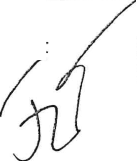 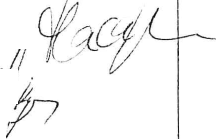 Označení dodávkyMnožstvíJ.cena SlevaCena %DPHCena %DPHDPHKč CelkemFakturujeme Vám podlahářsképráce dle nabídky. DPH 21%. Akce: Sborovna.práce dle nabídky. DPH 21%. Akce: Sborovna.práce dle nabídky. DPH 21%. Akce: Sborovna.stržení krytiny28,9 m235,001 011,5021%212,421 223,92demontáž stávajících desek28,9 m2100,002 890,0021%606,903 496,90montáž izolace28,9 m250,001 445,0021%303,451 748,45montáž záklopu OSB desek28,9 m2150,004 335,0021%910,355 245,35špachtlováni penetračním tmelem28,9 m260,001 734,0021%364,142 098,14štěrkování s přidánim armovacích vláken28,9 m295,002 745,5021%576,563 322,06montáž PVC28,9 m280,002 312,0021%485,522 797,52montáž obvodové lišty22,2 bm40,00888,0021%186,481 074,48montáž přechodové lišty1 X70,0070,0021%14,7084,70polystyren EPS 10030 m2480,0014 400,0021%3 024,0017 424,00OSB desky32,6 m2425,0013 855,0021%2 909,5516 764,55spojovací materiál1 X2 000,002 000,0021%420,002 420,00penetrace PE 63016 kg260,004160,0021%873,605 033,60stěrkovaci hmota NC 105250 kg25,006 250,0021%1 312,507 562,50armovací vlákna10 ks299,002 990,0021%627,903 617,90PVC 0,55mm31,6 m2369,0011 660,4021%2 448,6814109,08lepidlo KE 1610 m2134,001 340,0021%281,401 621,40obvodová lišta25 bm62,001 550,0021%325,501 875,50přechodová lišta1 X289,00289,0021%60,69349,69likvidace odpadu1 X1 500,001 500,0021%315,001 815,00doprava,manipulace s materiálem1 X2 500,002 500,0021%525,003 025,00Součet položek79 925,4016 784,3496 709,74